                         Návod k sestavení                                      JJ2066            AUDI Q8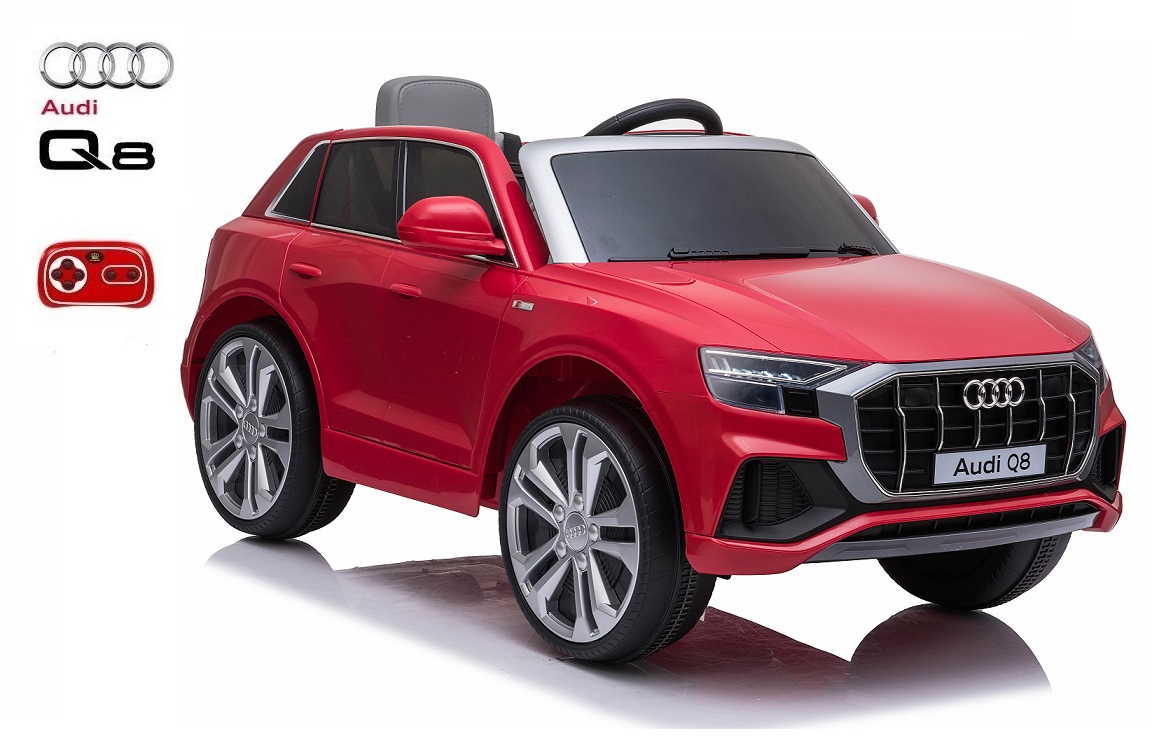 Postupujte a sestavujte autíčko podle po sobě jdoucích obrázků  z  návodu.Po sestavení doporučujeme autíčko přeleštit leštěnkou na plasty, zmizí případné šmouhy a plast získá krásný lesk.Upozornění: Fotonávod slouží ke snazšímu a správnému sestavení dětského elektrického vozítka. Některé uvedené funkce vozítka či typ dálkového ovládání v tomto návodu se mohou mírně lišit dle výrobce daného vozítka.Autíčko vybalte z krabice , všechny díly si rozložte  na rovnou plochu a autíčko položte na střechu – kolama vzhůru na čistou a hladkou plochu ( nejlépe ne deku ) aby nedošlo k poškození laku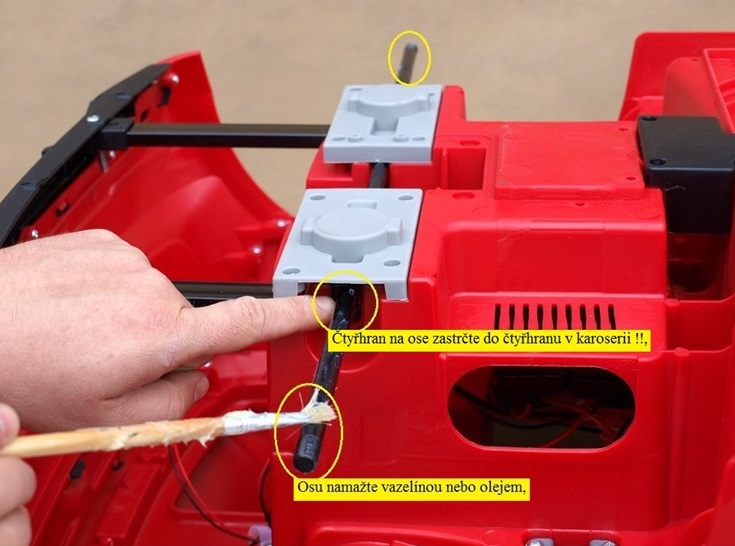 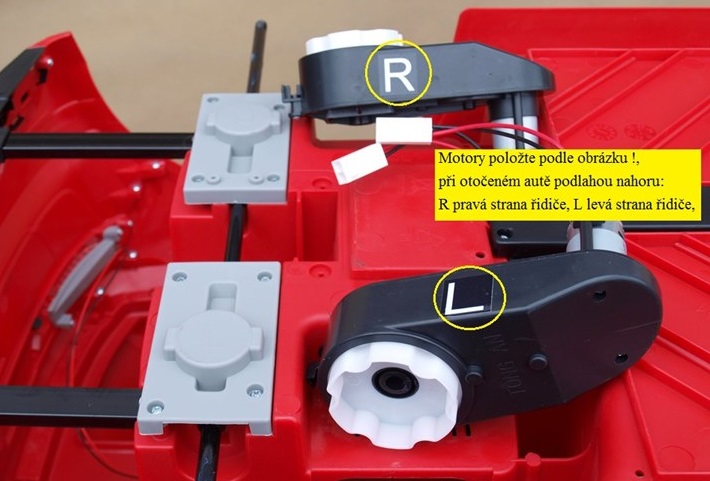 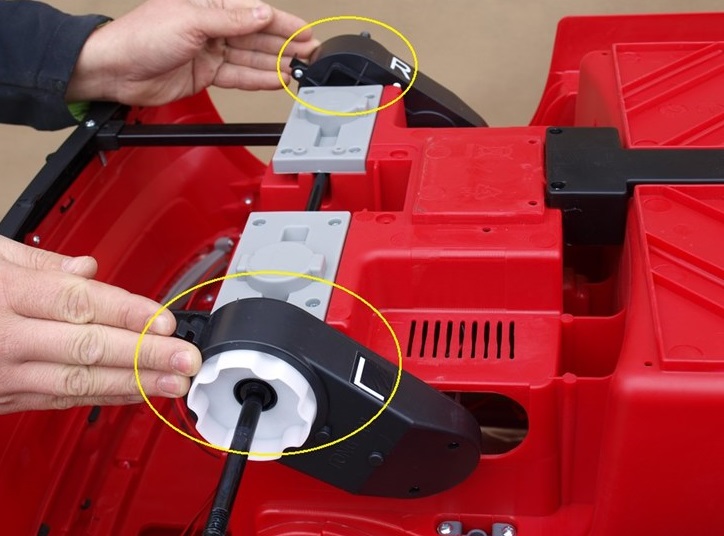 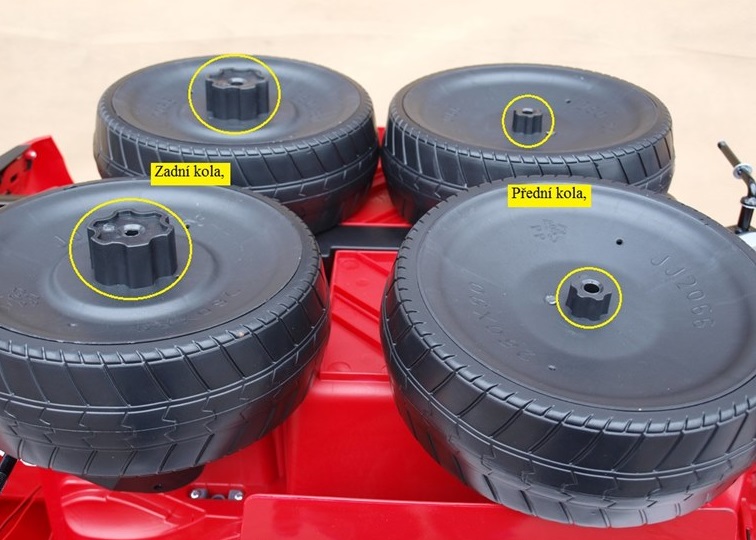 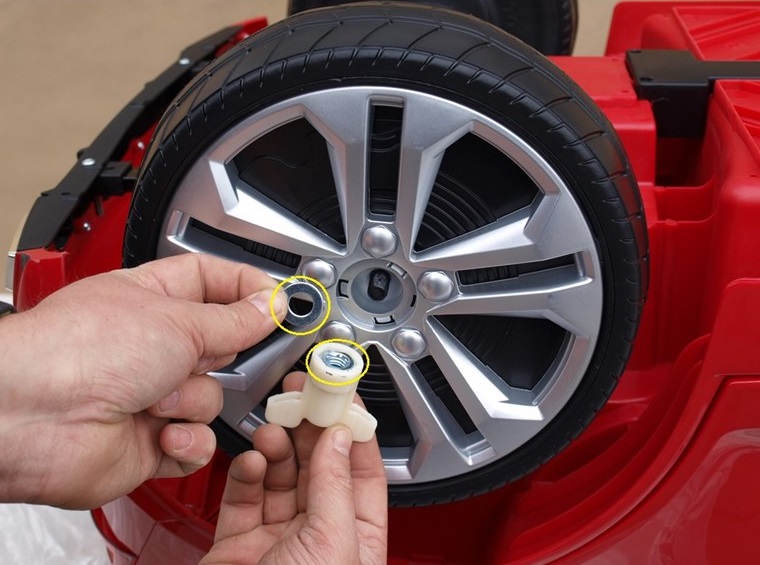 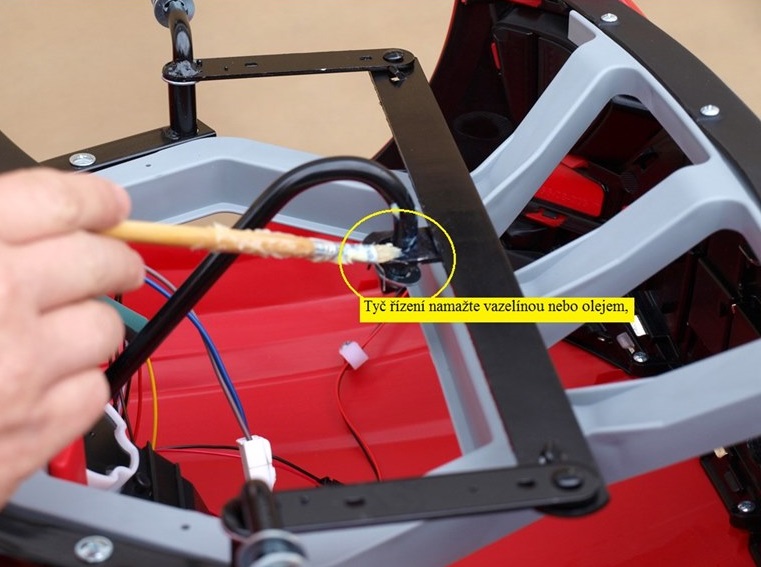 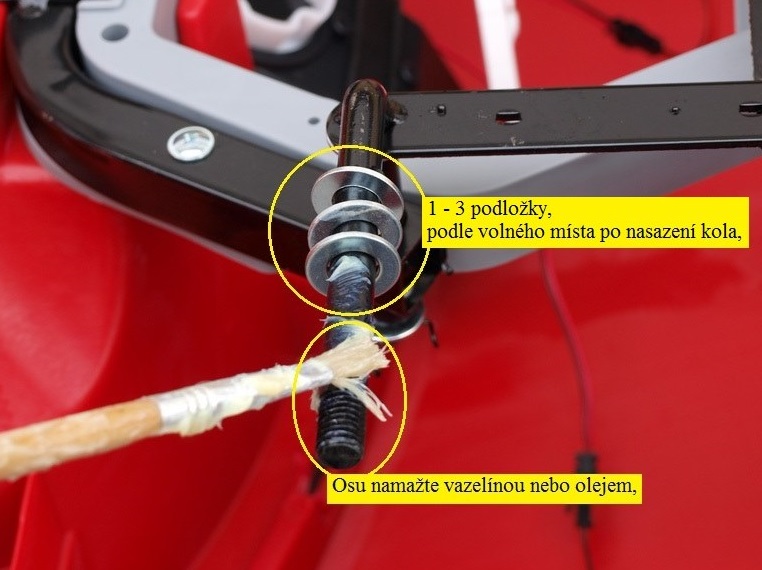 Osu řízení a osu kol namažte vazelínou nebo olejem . Před nasazením kol nasaďte nejprve 1-3 podložky  ( podle toho kolik bude potřeba po nasazení kol )Nasaďte kola , zajistěte podložkou a matkou.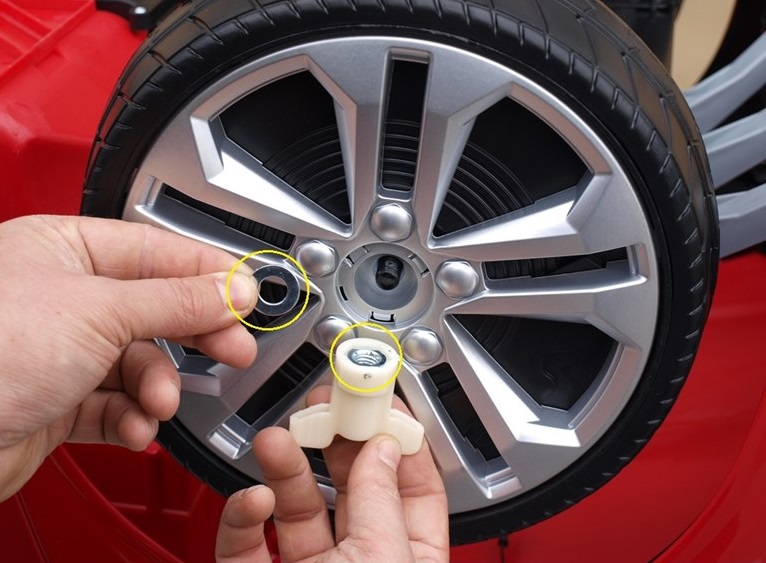 Po dotažení se musí kola volně točit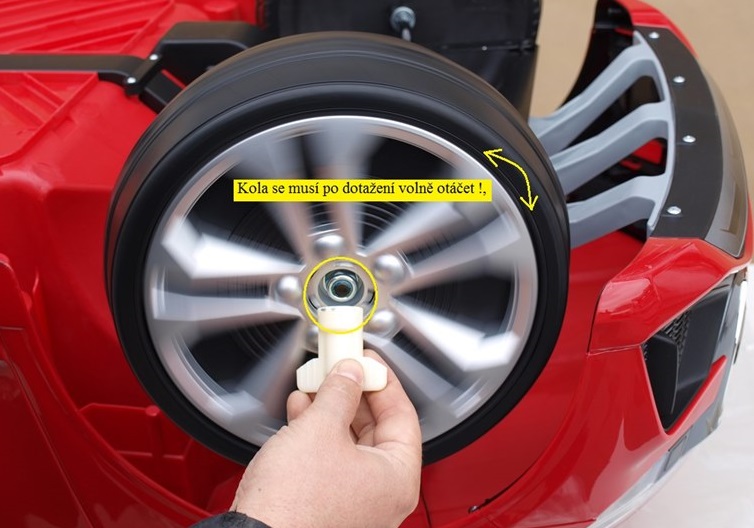 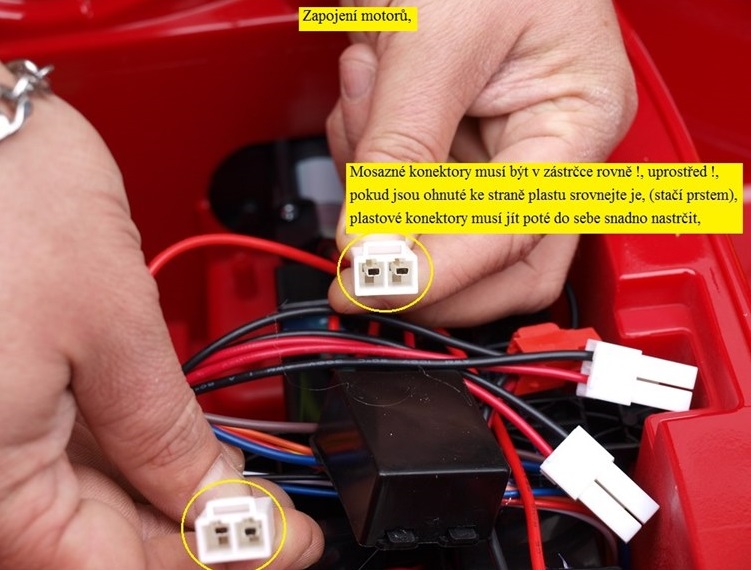 Zapojení motorů  - konektory volně do sebe zastrčte 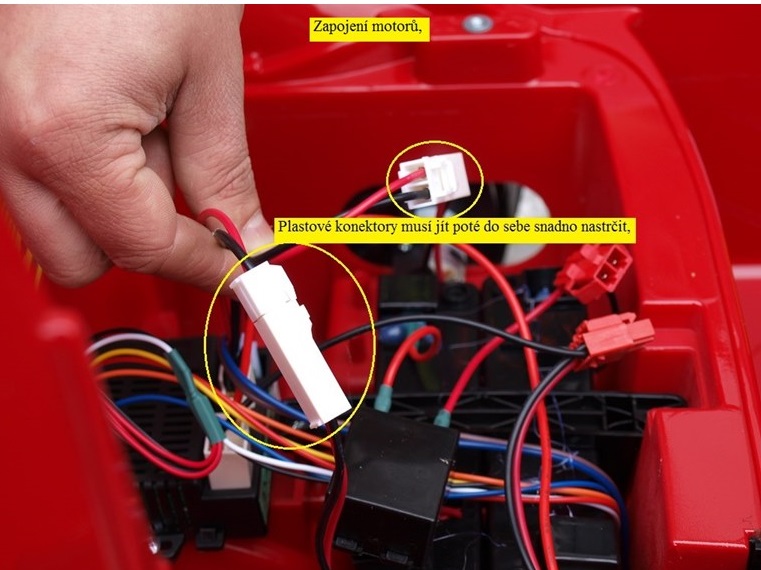 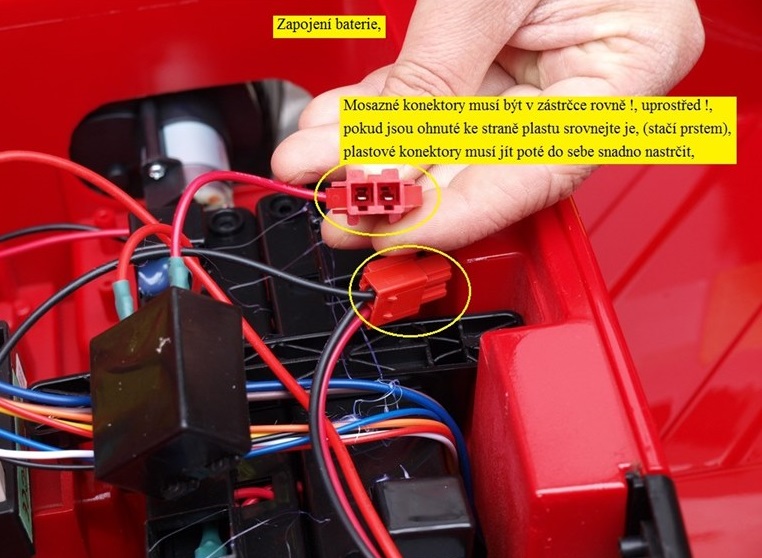 Zapojení baterie  - plastové  konektory do sebe volně zastrčte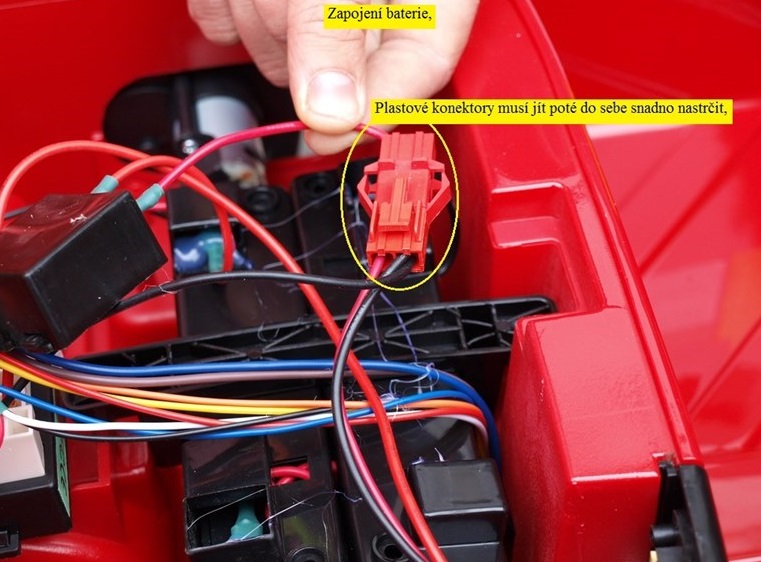 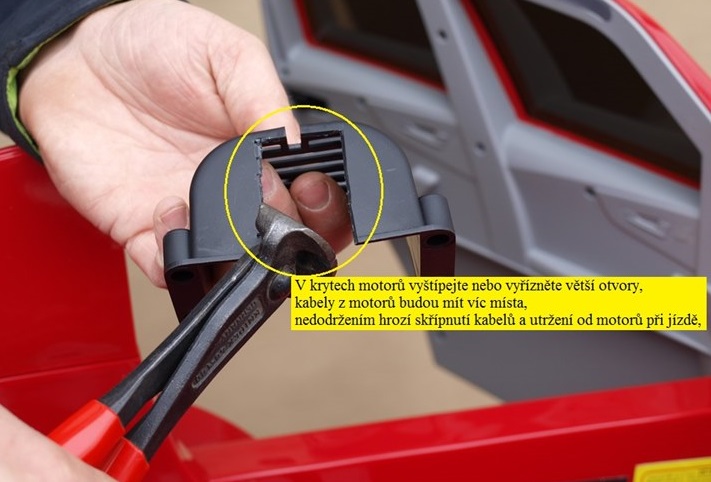 Kryt motorů si podle našich zkušeností trochu upravte ,vyštípejte nebo vyřízněte větší otvor pro kabelyA kryt přišroubujte čtyřmi šrouby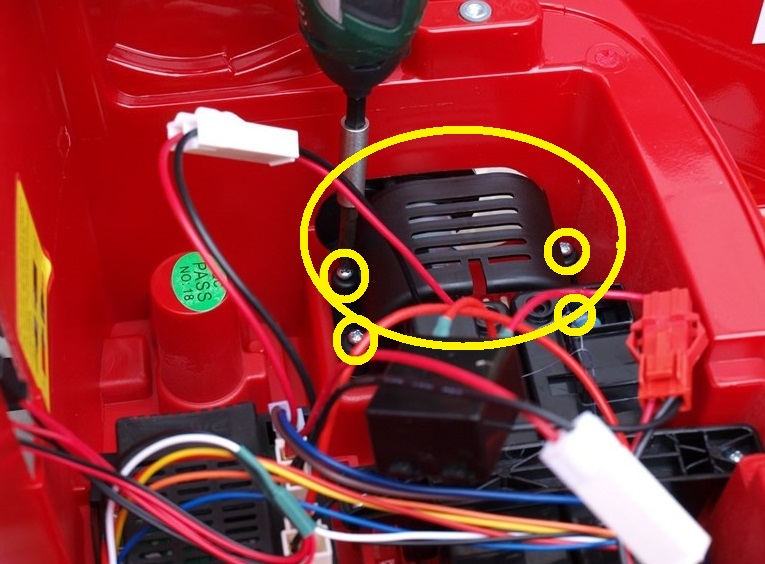 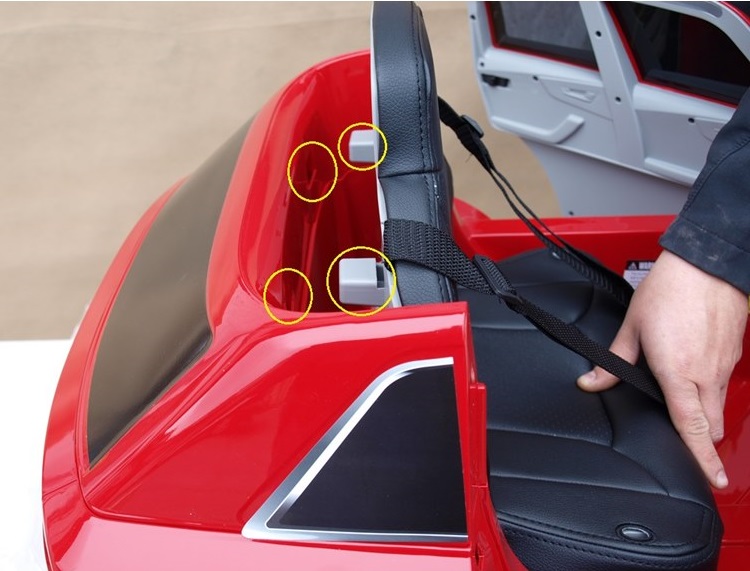 Nasaďte sedačku a zajistěte šrouby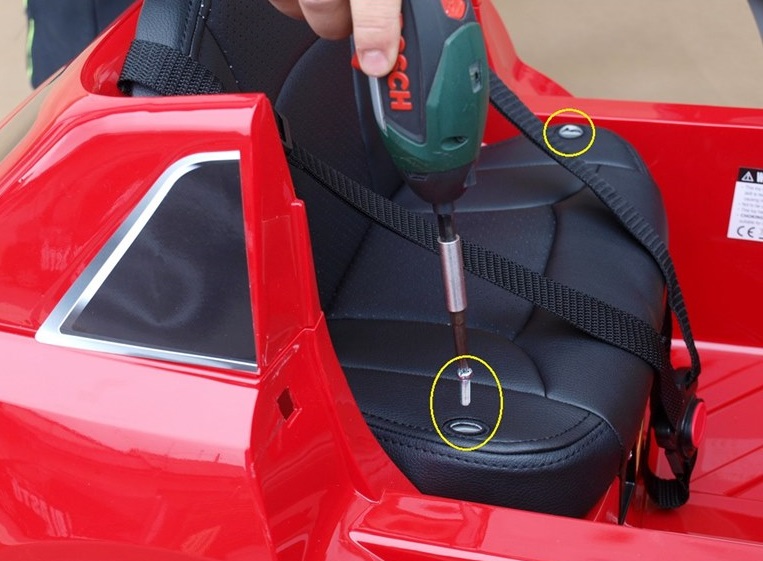 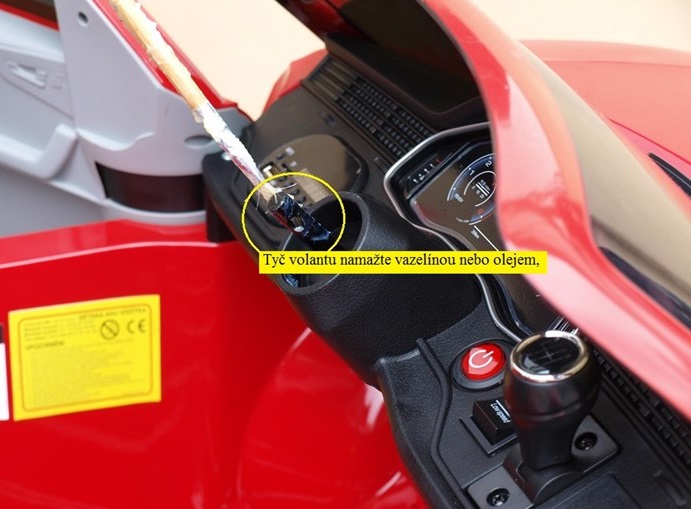 Osu volantu namažte , do volantu před nasazením vložte dvě baterie  R6 AA a nasaďte volant na osu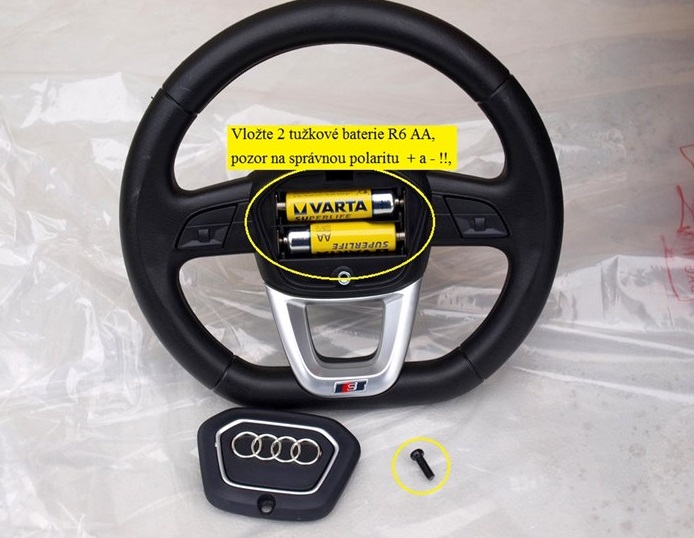 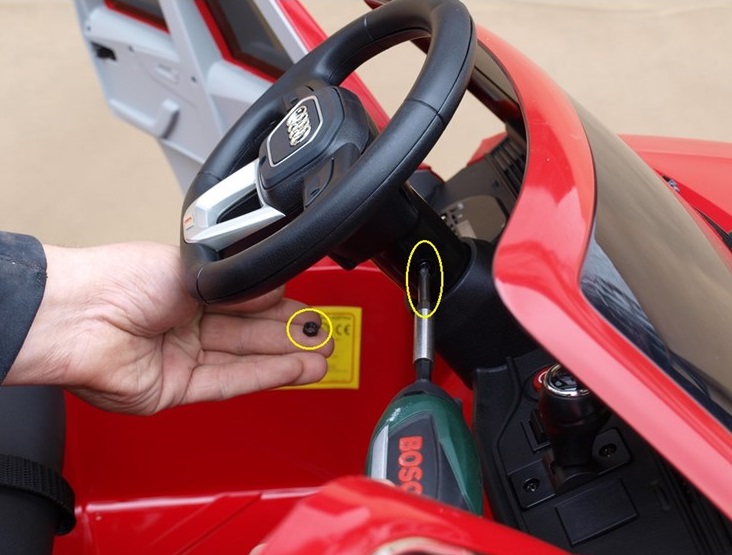 Volant zajistěte šroubem a matkou.Nacvakněte zpětná zrcátka, stáhněte z nich ochrannou fólii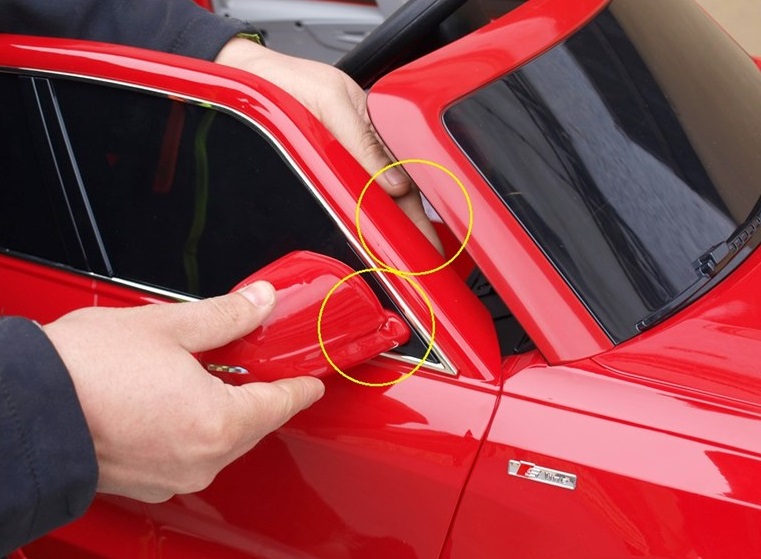 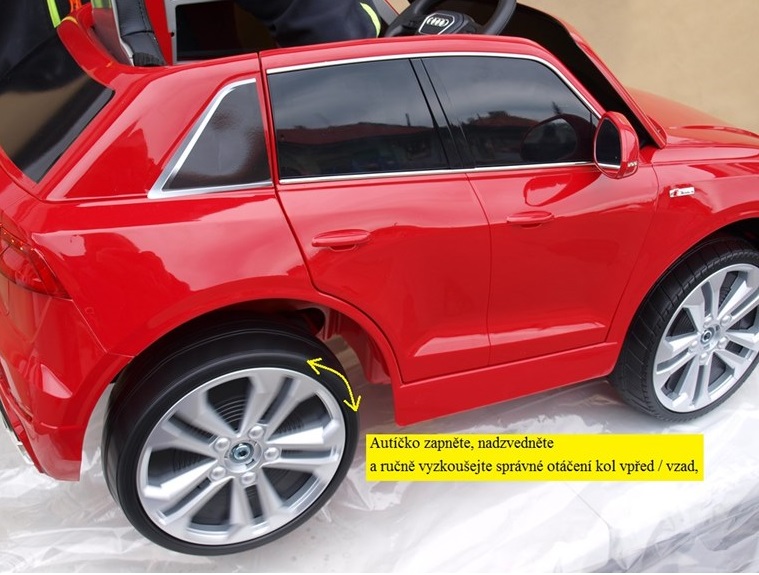 Autíčko nadzvedněte ,  zapněte a vyzkoušejte správné otáčení kol  vpřed/vzadVše je ok – nasaďte středové  pokličky.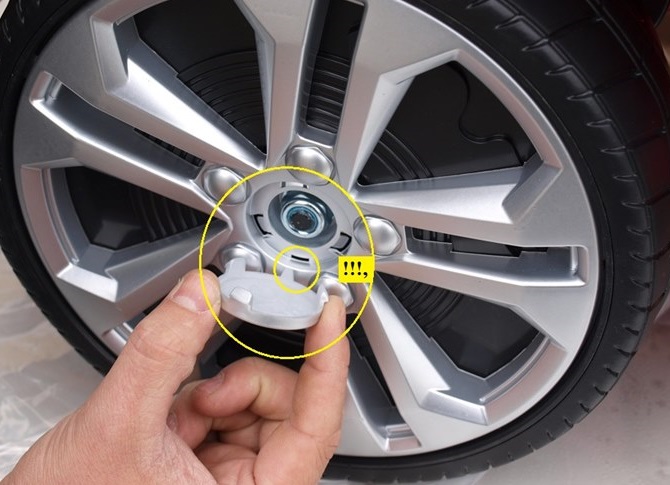 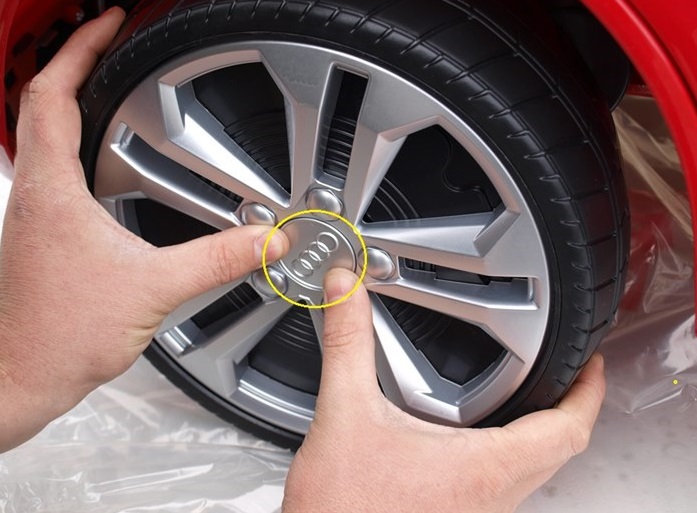 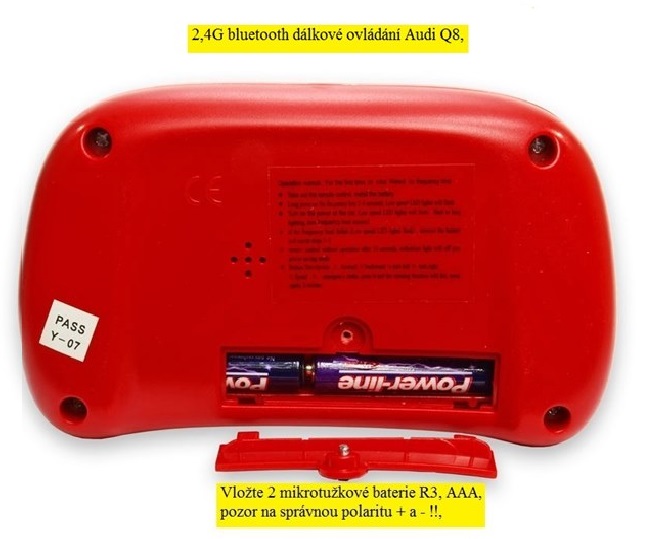 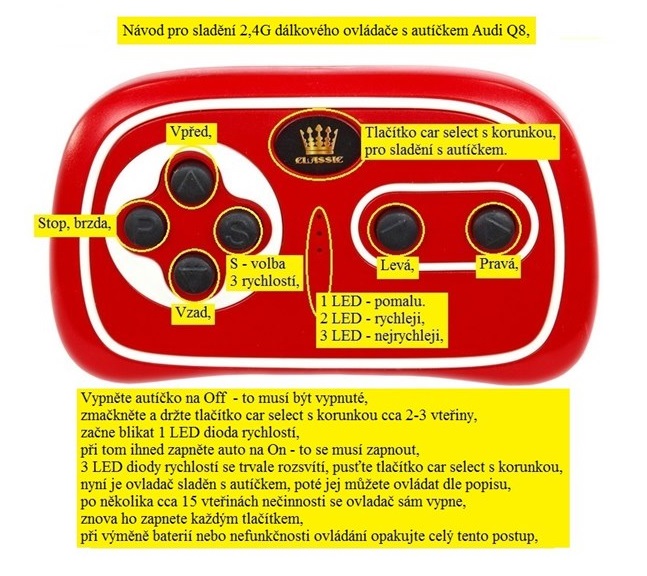 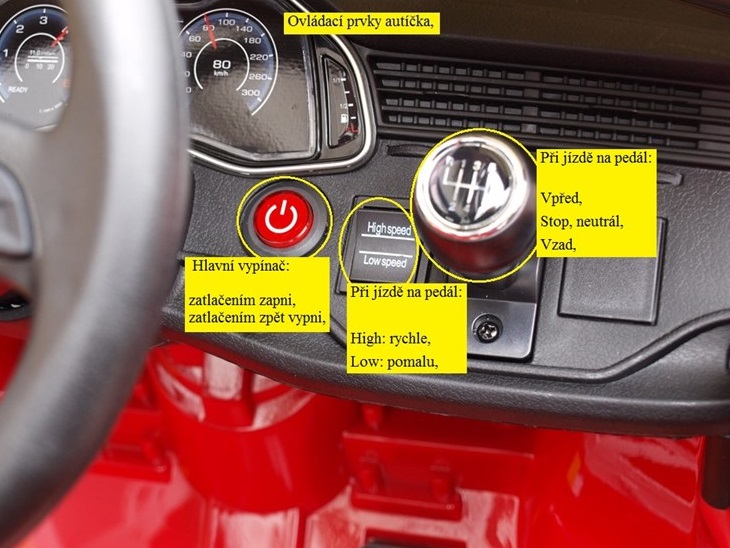 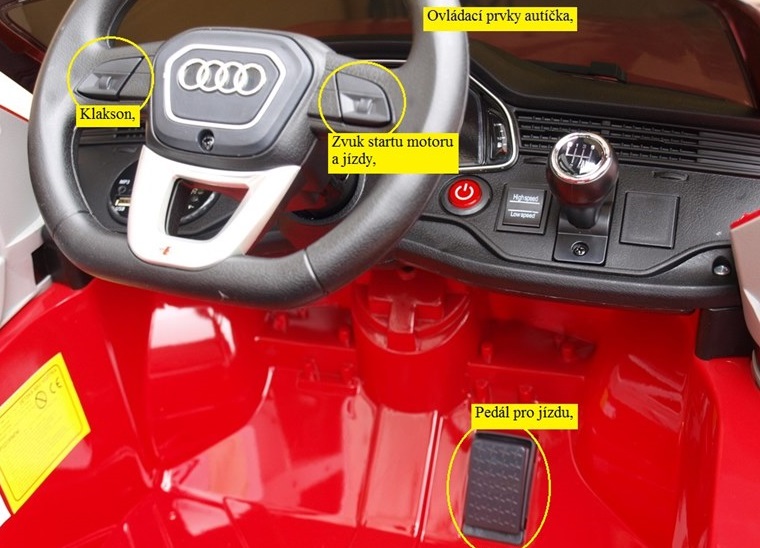 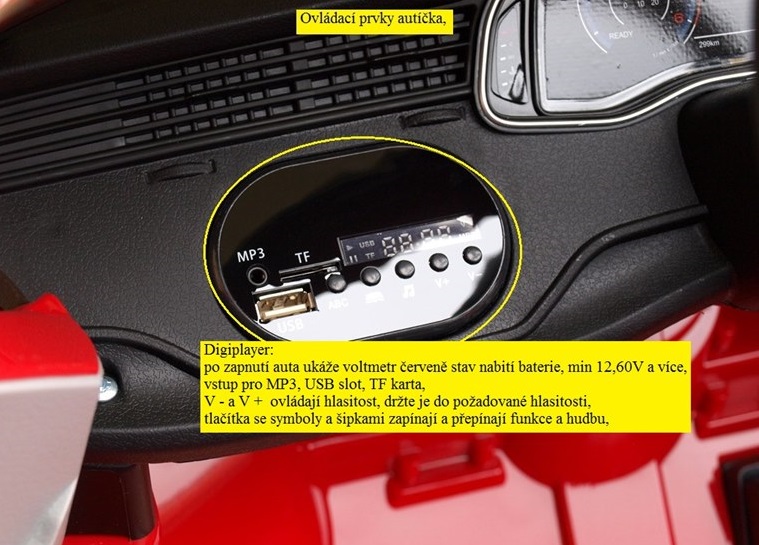 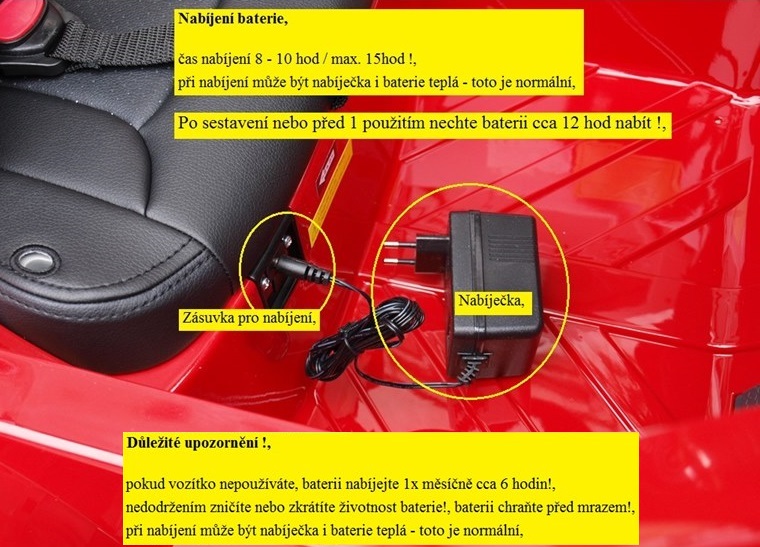 